TitleInstructorDescriptionRoomwww.SignUpGenius.com/go/10C0A49AEA72BA13-artdocentwww.SignUpGenius.com/go/10C0A49AEA72BA13-artdocentwww.SignUpGenius.com/go/10C0A49AEA72BA13-artdocentwww.SignUpGenius.com/go/10C0A49AEA72BA13-artdocentwww.SignUpGenius.com/go/10C0A49AEA72BA13-artdocent9:45 – 10:459:45 – 10:45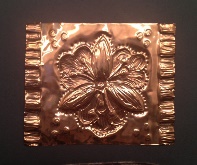 Copper EmbossingBetty GilstrapBetty is an expert metal worker and loves teaching this deceptively simple art form.  You an incorporate line, patterns, focal point and metal arts with a stunning product.Multi-Purpose 610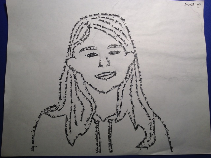 Drawing With Words: Micrograph Self PortraitsHeather McClure-ColemanSelf Portraits created from writing tiny text that forms an image when viewed at a distance.  Heather will walk you through this unique art form that merges writing and visual arts.  A wonderful art integration lesson!Library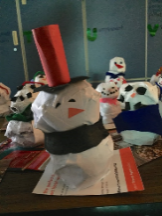 Wintery Paper Mache’Linda MoriLearn how to make a form of paper mache’ that can be completed within the classroom time constraints and take home a winter themed (Evergreen or Snowman) piece.Activity 421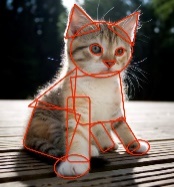 Drawing: Seeing Geometric Shapes in ObjectsPeggy BreautigamYou will learn a great process for learning to draw.  You will get to practice this each approach and learn tips to take it back to your classroom.  http://peggybraeutigam.com/Library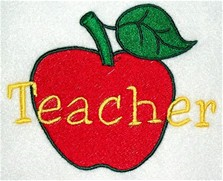 Classroom managementShannon BrannonHow to manage time, kids and your relationship with your teacher.Chinook 427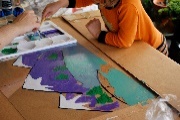 Reverse painting on Plexiglas w/ enamel paintsTanya HansenThis project will have your kids thinking detail to background.  Plexiglas sizes for readymade frames.Coho 422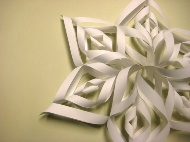 Giant Snow FlakesTiffany AskeGet ready for winter and get out your scissors.  Let kids work big, teach space awareness and cutting skills.  Volunteer 21011:00 – 12:0011:00 – 12:0011:00 – 12:00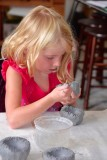 Clay Play & The Basics of  Clay Hand-building [Grades K-5]Clay Play & The Basics of  Clay Hand-building [Grades K-5]Betsy MatiasBetsy MatiasAgility, coordination, strength, control, imagination, problem solving and sensory development – that’s CLAY CLASS! Knead, shape, cut, coil, roll, score, slip, wedge, experience awe, repeat. In this workshop you will learn how to confidently present a clay lesson to your students that emphasizes PROCESS over PRODUCT and help your students develop basic hand-building skills that will nurture their large & fine motor skills, self-expression and creative confidence.  http://www.henryandmei.com/about/Activity 421Copper EmbossingCopper EmbossingBetty GilstrapBetty GilstrapBetty is an expert metal worker and loves teaching this deceptively simple art form.  You can incorporate line, patterns, focal point and metal arts with a stunning product.Multi-Purpose 610Drawing With Words: Micrograph Self PortraitsDrawing With Words: Micrograph Self PortraitsHeather McClure-ColemanHeather McClure-ColemanSelf Portraits created from writing tiny text that forms an image when viewed at a distance.  Heather will walk you through this unique art form that merges writing and visual arts.  A wonderful art integration lesson!Library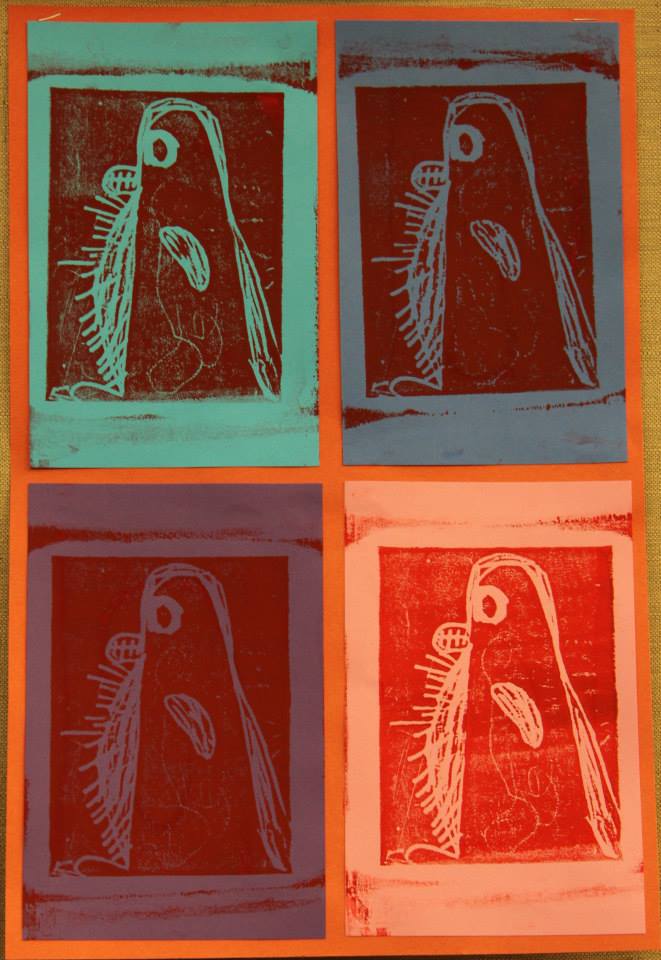 PrintmakingPrintmakingLeslie Stein MoonLeslie Stein MoonLearn a fun and simple relief printing technique to teach your kids.  They can create an original image and then experiment with printing it as a mono print.  Leslie is a professional artist who makes fabulous, happy and fun prints sold in local galleries.  https://lesliemoon.wordpress.com/about-my-process/Sockeye 322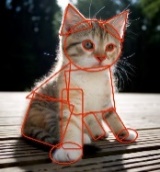 Drawing: Seeing Geometric Shapes in ObjectsDrawing: Seeing Geometric Shapes in ObjectsPeggy BreautigamPeggy BreautigamYou will learn a great process for learning to draw.  You will get to practice this each approach and learn tips to take it back to your classroom.  http://peggybraeutigam.com/Library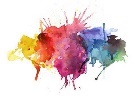 WatercolorWatercolorShannon BrannonShannon BrannonWater color techniques for elementary kidsChinook 427Reverse painting on Plexiglas w/ enamel paintsReverse painting on Plexiglas w/ enamel paintsTanya HansenTanya HansenThis project will have your kids thinking detail to background.  Plexiglas sizes for ready-made frames.Coho 422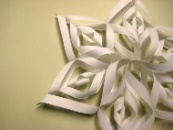 Giant Snow FlakesGiant Snow FlakesTiffany AskeTiffany AskeGet ready for winter and get out your scissors.  Let kids work big, teach space awareness and cutting skills.  Volunteer 21012:15 – 1:1512:15 – 1:1512:15 – 1:15Lunch time in Lunch roomLunch time in Lunch roomLunch time in Lunch roomIf you purchased lunch, then please give your lunch ticket to attendant and enjoy the Chipotle buffet.  If you brought your lunch then enjoy your time with other docents.  If you purchased lunch, then please give your lunch ticket to attendant and enjoy the Chipotle buffet.  If you brought your lunch then enjoy your time with other docents.  If you purchased lunch, then please give your lunch ticket to attendant and enjoy the Chipotle buffet.  If you brought your lunch then enjoy your time with other docents.  If you purchased lunch, then please give your lunch ticket to attendant and enjoy the Chipotle buffet.  If you brought your lunch then enjoy your time with other docents.  Online Docent ResourcesOnline Docent ResourcesJuliette Ripley-DunkelbergerJuliette Ripley-DunkelbergerIntroduction of the One Drive with lessons, arts advocacy, administrative tools and photos.Lunch Room1:15 – 2:151:15 – 2:15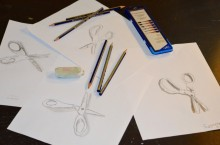 Drawing on the Right Side of the Brain & Learning to Draw What You See [Grades 3-5]Betsy MatiasBetsy MatiasWe'll try to keep things as serious as we can - but GIGGLES will be hard to stifle as you participate in drawing exercises that engage the Right Brain. Interestingly enough - "learning to draw, turns out not to be 'learning to draw'. Paradoxically, 'learning to draw' means learning to make a mental shift from Left Brain Mode to Right Brain Mode. That is what a person trained in drawing does, and that is what you can learn." [Betty Edwards, from the book, "Drawing on the Right Side of the Brain"]. You'll be amazed at what you can do and you will be fully equipped to bring this lesson back to your students!  http://www.henryandmei.com/about/We'll try to keep things as serious as we can - but GIGGLES will be hard to stifle as you participate in drawing exercises that engage the Right Brain. Interestingly enough - "learning to draw, turns out not to be 'learning to draw'. Paradoxically, 'learning to draw' means learning to make a mental shift from Left Brain Mode to Right Brain Mode. That is what a person trained in drawing does, and that is what you can learn." [Betty Edwards, from the book, "Drawing on the Right Side of the Brain"]. You'll be amazed at what you can do and you will be fully equipped to bring this lesson back to your students!  http://www.henryandmei.com/about/Volunteer 210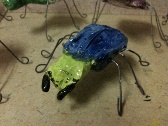 Ceramic BugsJuliette Ripley-DunkelbergerJuliette Ripley-DunkelbergerJuliette will bring her box of examples and teach you to make bugs from clay.  You can take photos, ask questions and leave with several lesson plans.Juliette will bring her box of examples and teach you to make bugs from clay.  You can take photos, ask questions and leave with several lesson plans.Activity 421PrintmakingLeslie Stein MoonLeslie Stein MoonLearn a fun and simple relief printing technique to teach your kids.  They can create an original image and then experiment with printing it as a mono print.  Leslie is a professional artist who makes fabulous, happy and fun prints sold in local galleries.  https://lesliemoon.wordpress.com/about-my-process/Learn a fun and simple relief printing technique to teach your kids.  They can create an original image and then experiment with printing it as a mono print.  Leslie is a professional artist who makes fabulous, happy and fun prints sold in local galleries.  https://lesliemoon.wordpress.com/about-my-process/Sockeye 322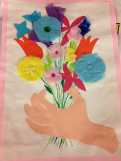 Multi Media Picasso FlowersLinda Mori Linda Mori With Picasso as our inspiration, we will work with mixed media to create a personalized and layered piece, great for a Springtime lesson or Mother’s day.With Picasso as our inspiration, we will work with mixed media to create a personalized and layered piece, great for a Springtime lesson or Mother’s day.Library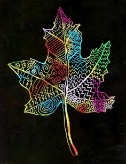 Oil Pastel Scratch techniquePeggy BreautigamPeggy BreautigamYou will learn this versatile technique for using oil pastels and creating sharp lined images.  It is also called Sgraffito.  http://peggybraeutigam.com/You will learn this versatile technique for using oil pastels and creating sharp lined images.  It is also called Sgraffito.  http://peggybraeutigam.com/Library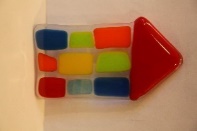 Glass FusingShelly VoldstedtShelly VoldstedtHow to work with glass and kids.  Learn the basics of glass fusing with our local glass expert. How to work with glass and kids.  Learn the basics of glass fusing with our local glass expert. Chinook 427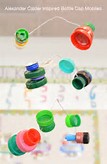 Wire Mobile and SculptureTanya HansenTanya HansenTake your small found objects and turn them into a Calder inspired, treasured art piece that moves.  Take your small found objects and turn them into a Calder inspired, treasured art piece that moves.  Coho 4222:30 – 3:302:30 – 3:30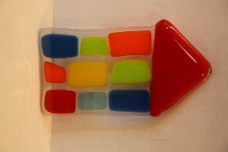 Glass FusingShelly VoldstedtShelly VoldstedtHow to work with glass and kids.  Learn the basics of glass fusing with our local glass expert. How to work with glass and kids.  Learn the basics of glass fusing with our local glass expert. Chinook 427PrintmakingLeslie Stein MoonLeslie Stein MoonLearn a fun and simple relief printing technique to teach your kids.  They can create an original image and then experiment with printing it as a mono print.  Leslie is a professional artist who makes fabulous, happy and fun prints sold in local galleries.  https://lesliemoon.wordpress.com/about-my-process/Learn a fun and simple relief printing technique to teach your kids.  They can create an original image and then experiment with printing it as a mono print.  Leslie is a professional artist who makes fabulous, happy and fun prints sold in local galleries.  https://lesliemoon.wordpress.com/about-my-process/Sockeye 322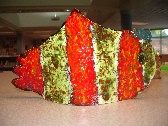 Clay Projects with slabsJuliette Ripley-DunkelbergerJuliette Ripley-DunkelbergerJuliette will bring her box of examples and work through a slab lesson.  You can take photos, ask questions and leave with several lesson plans.Juliette will bring her box of examples and work through a slab lesson.  You can take photos, ask questions and leave with several lesson plans.Activity 421Wire Mobile and SculptureTanya HansenTanya HansenTake your small found objects and turn them into a Calder inspired, treasured art piece that moves.  Take your small found objects and turn them into a Calder inspired, treasured art piece that moves.  Coho 422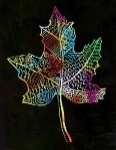 Oil Pastel Scratch techniquePeggy BreautigamPeggy BreautigamYou will learn this versatile technique for using oil pastels and creating sharp lined images.  It is also called Sgraffito.  http://peggybraeutigam.com/You will learn this versatile technique for using oil pastels and creating sharp lined images.  It is also called Sgraffito.  http://peggybraeutigam.com/Library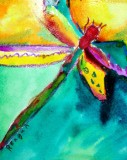 Oil pastels & liquid water colorsBetsy MatiasBetsy MatiasLearn to create bright, beautiful, vibrant works of art in this mixed-media style that can be applied to almost any theme or idea. The art elements of LINE, SHAPE, COLOR & SPACE will be our guide. Learn how to present a directed lesson full of learning, yet open-ended enough to allow for lots of individual creativity and artistic style.  http://www.henryandmei.com/about/Learn to create bright, beautiful, vibrant works of art in this mixed-media style that can be applied to almost any theme or idea. The art elements of LINE, SHAPE, COLOR & SPACE will be our guide. Learn how to present a directed lesson full of learning, yet open-ended enough to allow for lots of individual creativity and artistic style.  http://www.henryandmei.com/about/Volunteer 210